温州市司法局2019年政府信息公开工作年度报告根据《中华人民共和国政府信息公开条例》和《浙江省政府信息公开暂行办法》，特向社会公布2019年度本机关信息公开年度报告。本报告中所列数据的统计期限自2019年1月1日起至2019年12月31日止。本报告的电子版可在温州市司法局局门户网站（http://sifa.wenzhou.gov.cn/）下载。如对本报告有任何疑问，请与温州市司法局办公室联系（地址：温州市学院中路291号；邮编：325027；电话：0577-88325363；传真：0577-88372891。一、总体情况2019年温州市司法局坚持以习近平新时代中国特色社会主义思想为指导，认真贯彻市委市政府的决策部署，严格落实《中华人民共和国政府信息公开条例》要求，狠抓重点工作，注重改革创新，推进信息公开工作稳步前进，取得了良好的工作成效。（一）完善信息公开平台。一是优化完善市司法局门户网站。按照省厅部署要求，启动行政复议结果公开单列工作。顺利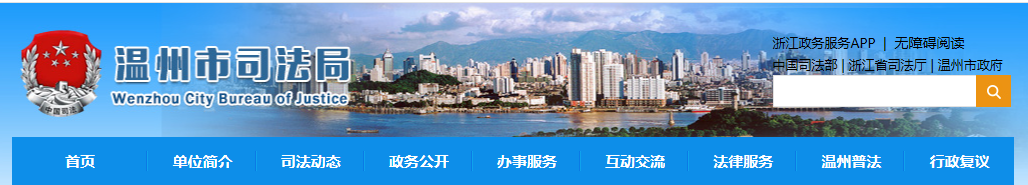 解决门户网站查询范围、文件发布时效性显示等技术问题。完成2017年以前的平台数据迁移工作，及时全面清理失效信息。二是充分发挥新媒体作用。整合推出统一的“温州普法 智慧司法”微信公众号，截至目前粉丝数82671人次，发文779篇。高质量经营 “温州司法在线”微博，关注量达 168028人次，2019年发文7篇。创新开通“温州普法F4”抖音政务号，自运行以来，共计发布视频作品121部，阅读量达1743.6万人次、获赞累计量达43.3万，粉丝量达1.7万。今年7月、9月和11月，“温州普法”抖音号，在中央政法委发布的《政法头条号排行榜》中的全国抖音司法榜中都位列前十。 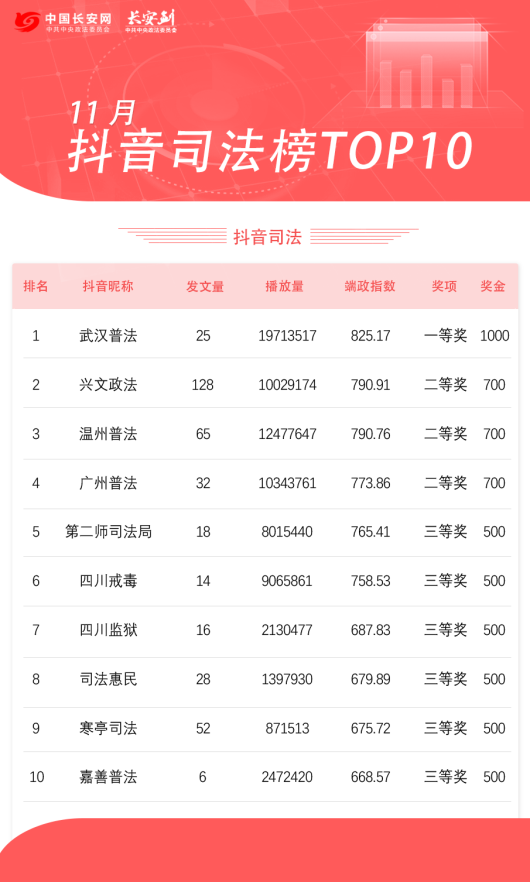 （二）健全信息主动公开制度。一是建立公开事项清单。依托信息公开联络员制度，汇总梳理各处室主动公开事项，由办公室统一分类归口，明确政务公开主体和流程，梳理信息公开目录，实现公开事项清单栏目化、清单化。修订发布《信息公开指南》2019版。2019年，温州市司法局门户网站主动公开事项共计140项，包括组织结构5项，政策文件4项，政策解读4项，通知公告112项，人事任免13项，规划计划1项，财政预决算专项经费1项。二是建立公开事项负面清单。严格落实《政府信息公开条例》，将涉及国家秘密、商业秘密、个人隐私和影响国家安全、公共安全、经济安全、社会稳定等方面的事项列入负面清单，对各处室公开信息是否涉及负面清单事项进行严格审查。（三）规范依申请公开内部处理流程。一是健全依申请公开信息办理流程。制定发布《温州市司法局信息公开申请表》。设定依申请公开处理专员，24小时接收信息公开申请。建立依申请公开信息沟通回访制度，保证与申请人事前充分沟通、事中依法办理，事后定期回访。2019年，温州市政府依申请公开受理平台上共收到信息公开申请8件。其中，予以公开3件，部分公开1件，不予受理4件。二是建立政府信息发布协调机制。针对涉及业务处室或疑难复杂的信息公开申请，积极开展处室间研判会商。经协商决定，应当公开的，及时全面公开政务信息。依法不予公开的，与申请人积极沟通，必要时由业务处室派员解释情况，并指引监督维权渠道。二、主动公开政府信息情况三、收到和处理政府信息公开申请情况
四、政府信息公开行政复议、行政诉讼情况五、存在的主要问题及改进情况2019年温州市司法局政务公开工作虽然取得了一定成效，但也还有不足之处，主要体现在信息公开工作的时效性、全面性有待进一步加强。针对上述问题，温州市司法局建立公开事项清单和负面清单。明确应该主动事项。完善信息公开平台，对过期与失效的文件进行集中清理。六、其他需要报告的事项无。第二十条第（一）项第二十条第（一）项第二十条第（一）项第二十条第（一）项第二十条第（一）项信息内容本年新
制作数量本年新
公开数量本年新
公开数量对外公开总数量规章　　0 0 0　0规范性文件　　4 4 4　4第二十条第（五）项第二十条第（五）项第二十条第（五）项第二十条第（五）项第二十条第（五）项信息内容上一年项目数量本年增/减本年增/减处理决定数量行政许可　3　3　+39　633其他对外管理服务事项　17　17+4　3798第二十条第（六）项第二十条第（六）项第二十条第（六）项第二十条第（六）项第二十条第（六）项信息内容上一年项目数量本年增/减本年增/减处理决定数量行政处罚　12　12　0　0行政强制　0　0　0　0第二十条第（八）项第二十条第（八）项第二十条第（八）项第二十条第（八）项第二十条第（八）项信息内容上一年项目数量上一年项目数量本年增/减本年增/减行政事业性收费　1　10 0 第二十条第（九）项第二十条第（九）项第二十条第（九）项第二十条第（九）项第二十条第（九）项信息内容采购项目数量采购项目数量采购总金额采购总金额政府集中采购　1　15189900051899000（本列数据的勾稽关系为：第一项加第二项之和，等于第三项加第四项之和）（本列数据的勾稽关系为：第一项加第二项之和，等于第三项加第四项之和）（本列数据的勾稽关系为：第一项加第二项之和，等于第三项加第四项之和）申请人情况申请人情况申请人情况申请人情况申请人情况申请人情况申请人情况（本列数据的勾稽关系为：第一项加第二项之和，等于第三项加第四项之和）（本列数据的勾稽关系为：第一项加第二项之和，等于第三项加第四项之和）（本列数据的勾稽关系为：第一项加第二项之和，等于第三项加第四项之和）自然人法人或其他组织法人或其他组织法人或其他组织法人或其他组织法人或其他组织总计（本列数据的勾稽关系为：第一项加第二项之和，等于第三项加第四项之和）（本列数据的勾稽关系为：第一项加第二项之和，等于第三项加第四项之和）（本列数据的勾稽关系为：第一项加第二项之和，等于第三项加第四项之和）自然人商业企业科研机构社会公益组织法律服务机构其他总计一、本年新收政府信息公开申请数量一、本年新收政府信息公开申请数量一、本年新收政府信息公开申请数量 8 0 00 0  0 8二、上年结转政府信息公开申请数量二、上年结转政府信息公开申请数量二、上年结转政府信息公开申请数量 0 0 0 0 0 00 三、本年度办理结果（一）予以公开（一）予以公开3 00 0  0 0 3三、本年度办理结果（二）部分公开（区分处理的，只计这一情形，不计其他情形）（二）部分公开（区分处理的，只计这一情形，不计其他情形）10 0 0  00 01 三、本年度办理结果（三）不予公开1.属于国家秘密 0 0 00 0  0 0三、本年度办理结果（三）不予公开2.其他法律行政法规禁止公开0  0 00 0 0 0 三、本年度办理结果（三）不予公开3.危及“三安全一稳定”0  0 0 0 00 0三、本年度办理结果（三）不予公开4.保护第三方合法权益0  0 0 0 00  0三、本年度办理结果（三）不予公开5.属于三类内部事务信息0 00 0 0  0 1三、本年度办理结果（三）不予公开6.属于四类过程性信息0  0 0 0 0 0 0三、本年度办理结果（三）不予公开7.属于行政执法案卷 0 0 0 0 0 0 0三、本年度办理结果（三）不予公开8.属于行政查询事项0  00  0 00 0 三、本年度办理结果（四）无法提供1.本机关不掌握相关政府信息 4 00  0 0 04 三、本年度办理结果（四）无法提供2.没有现成信息需要另行制作 0 0 0 00 0 0 三、本年度办理结果（四）无法提供3.补正后申请内容仍不明确 0 0 0 0 00  0三、本年度办理结果（五）不予处理1.信访举报投诉类申请 0 0 0 00  00 三、本年度办理结果（五）不予处理2.重复申请 0 0 0 0 0 0 0三、本年度办理结果（五）不予处理3.要求提供公开出版物 0 00  0 0 0 0三、本年度办理结果（五）不予处理4.无正当理由大量反复申请 0 0 0 0 0 0 0三、本年度办理结果（五）不予处理5.要求行政机关确认或重新出具已获取信息 0 0 0 0 0 0 0三、本年度办理结果（六）其他处理（六）其他处理 0 0 0 0 0 00 三、本年度办理结果（七）总计（七）总计8  000  00  0四、结转下年度继续办理四、结转下年度继续办理四、结转下年度继续办理 0 0 0 0 00 0行政复议行政复议行政复议行政复议行政复议行政诉讼行政诉讼行政诉讼行政诉讼行政诉讼行政诉讼行政诉讼行政诉讼行政诉讼行政诉讼结果维持结果纠正其他结果尚未审结总计未经复议直接起诉未经复议直接起诉未经复议直接起诉未经复议直接起诉未经复议直接起诉复议后起诉复议后起诉复议后起诉复议后起诉复议后起诉结果维持结果纠正其他结果尚未审结总计结果维持结果纠正其他结果尚未审结总计结果维持结果纠正其他结果尚未审结总计0 0 0  0 0 0 00  0 0 00  0 00